KARTA PROJEKTUSKĄD SIĘ WZIĄŁ POMYSŁ NA PROJEKT? Z JAKICH POTRZEBPrzed kawiarenką w szkole, na korytarzu jest puste miejsce, które można by było zagospodarować. Tym samym uczniowie, będą mieli swój ‘kącik”, gdzie będą mogli spożywać posiłki, odpoczywać – spędzać czas podczas przerwy CEL PROJEKTU. Wykorzystanie, zaprojektowanie pustej przestrzeni przed szkolną kawiarenką przez zakup ławek z palet  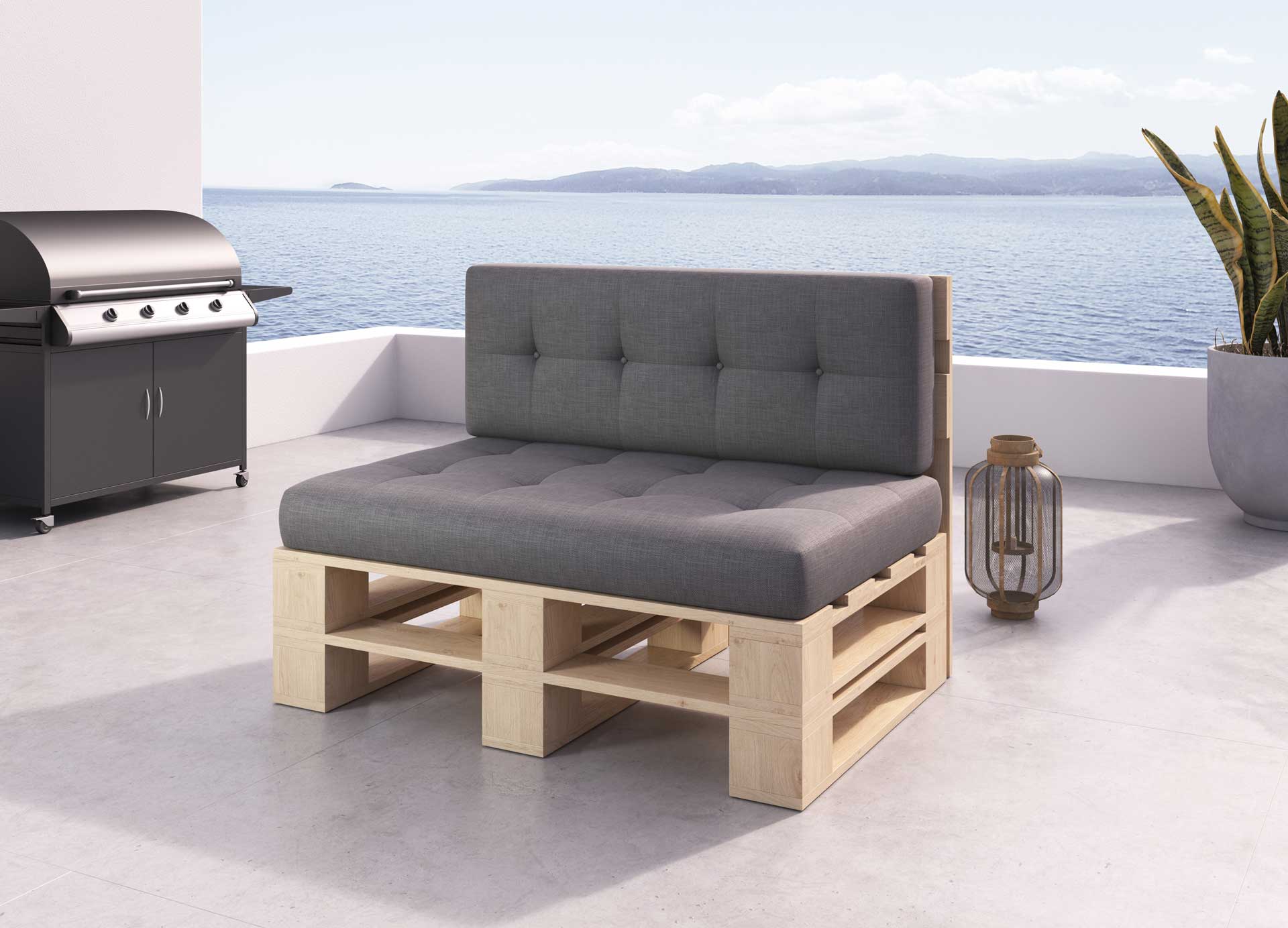 https://drewnopak.com/sklep/meble-z-palet/lawka-z-palet-naturalna/EFEKTY PROJEKTU1.Stworzenie miejsca do spożycia posiłków przez uczniów2.Stworzenie miejsca do spędzania wolnego czasu, odpoczynku w czasie przerw między zajęciami3.4.BUDŻET PROJEKTUWYDATEK:       ławka z palet naturalna     (4*300,00)                               KWOTA: 1200,00WYDATEK:                                                                                                         KWOTA:WYDATEK:                                                                                                         KWOTA:WYDATEK:                                                                                                         KWOTA:WYDATEK:                                                                                                         KWOTA:WYDATEK:                                                                                                         KWOTA:                                                                                                                            ---------------------                                                                                                                            RAZEM:KONTAKT DO OSOBY Z KLASY, KTÓRA ZGŁASZAŁA PROJEKTKlasa IC – Hanna Olejniczak, Laura Bezpałko, Zuzanna Kubak 